Publicado en  el 02/07/2014 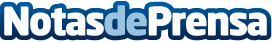 La CEC y Bankia firman un convenio de colaboración para impulsar la actividad empresarial en Castellón El presidente de la Confederación de Empresarios de Castellón (CEC), José Roca, y director Territorial de Bankia en Valencia y Castellón, Miguel Capdevila, han firmado un convenio de colaboración mediante el cual Bankia patrocinará de manera exclusiva diversas acciones destinadas al fomento de actividades propias de la organización empresarial.Datos de contacto:BankiaNota de prensa publicada en: https://www.notasdeprensa.es/la-cec-y-bankia-firman-un-convenio-de_1 Categorias: Finanzas Valencia http://www.notasdeprensa.es